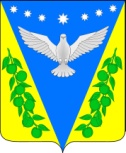 АДМИНИСТРАЦИЯ УСПЕНСКОГО СЕЛЬСКОГО ПОСЕЛЕНИЯ УСПЕНСКОГО РАЙОНАПОСТАНОВЛЕНИЕот 18.04.2017г.				                                                                                         № 103с. УспенскоеО внесении изменений в постановление администрации Успенского сельского поселения Успенского района от 21.03.2017 года № 64 «О создании общественной комиссии по формированию «современной городской среды» на 2017 год Успенского сельского поселения Успенского района»  В соответствии с Федеральным законом от 06 октября 2003 № 131-ФЗ «Об общих принципах организации местного самоуправления в Российской Федерации»  п о с т а н о в л я ю:1.Внести изменения в приложение № 2 к постановлению администрации Успенского сельского поселения Успенского района от 21.03.2017 года № 64 «О создании общественной комиссии по формированию «современной городской среды» на 2017 год Успенского сельского поселения Успенского района», согласно приложению к настоящему постановлению.2. Контроль за выполнением настоящего постановления оставляю за собой.3.Постановление вступает в силу со дня его подписания.
Глава Успенского сельского поселенияУспенского района							       Н.Н.БуркотПриложение к постановлению администрации Успенского сельского поселения Успенского районаот 18.04.2017г. № 103
СОСТАВ общественной комиссии Успенского сельского поселения Главный специалист, управляющий деламиадминистрации Успенского сельского поселенияУспенского района							       Е.Н.Пирогова Буркот Николай Николаевич- глава Успенского сельского поселения Успенского района, председатель комиссии;Зиньковская Лариса Владимировна- заместитель главы по финансам администрации Успенского сельского поселения Успенского района, заместитель председателя комиссии;Пирогова Елена Николаевна- главный специалист, управляющий делами администрации Успенского сельского поселения Успенского района, секретарь комиссии;Члены комиссии:ВолошинАлексей Павлович- заместитель главы Успенского сельского поселения Успенского района;Чернышова Альбина Николаевна- главный специалист, архитектор администрации Успенского сельского поселения Успенского района;Цыганков Роман Сергеевич- главный специалист  по ГО и ЧС администрации Успенского сельского поселения Успенского района;БлащенкоИнна Евгеневна- ведущий специалист общего отдела администрации Успенского сельского поселения Успенского района;Ладоша Галина Алексеевна- инженер-строитель администрации Успенского сельского поселения Успенского района;БеспаловаАлевтина Николаевна- начальник МКУ «Успенская поселенческая централизованная бухгалтерия» администрации Успенского сельского поселения Успенского района (по согласованию);Корох Сергей Сергеевич- ведущий специалист-юрист МКУ «Успенская поселенческая централизованная бухгалтерия» администрации Успенского сельского поселения Успенского района (по согласованию);Мартиросян Михаил Алексеевич- ведущий специалист МКУ «Успенская поселенческая централизованная бухгалтерия» администрации Успенского сельского поселения Успенского района (по согласованию);ЛеонтьеваЮлия Сергеевна- начальник отдела архитектуры администрации муниципального образования Успенский район (по согласованию);Капчук Виктор Владимирович- начальник муниципального казенного учреждения «Управление капитального строительства и единого заказчика» (по согласованию);Стукалов Евгений Николаевич- депутат Совета Успенского сельского поселения Успенского района (по согласованию);Шваб Светлана Ивановна- депутат Совета Успенского сельского поселения Успенского района (по согласованию);ГабрелянГарен Енокович- председатель местного отделения общероссийской общественной организации «Союз армян России», депутат Совета Успенского сельского поселения Успенского района (по согласованию);МокинаГалина Ивановна- руководитель исполнительного комитета Успенского местного отделения  ВПП «Единая Россия» (по согласованию);КурочкинВладимир Алексеевич- руководитель Успенского районного отделения Краснодарского краевого отделения политической партии «Коммунистическая партия Российской Федерации» (по согласованию);АлексакинВладимир ВладимировичСвердлюковскаяИнна ДмитриевнаТрофименкоСергей Петрович- председатель Совета ветеранов муниципального образования Успенский район (по согласованию);- эксперт рабочей группы Центрального штаба ОНФ «Общество и власть: прямой диалог», главный редактор общественно-политической газеты «Рассвет» (по согласованию);- эксперт РО ОНФ в Краснодарском крае (по согласованию);Поляновская Мария Васильевна- председатель первичной ветеранской организации Успенского сельского поселения (по согласованию);ТатарченкоВалентина Николаевна- руководитель органов территориального общественного самоуправления (по согласованию);ДобровольскаяЛидия Тихоновна- руководитель органов территориального общественного самоуправления (по согласованию);